Living Blue – Marine Reserves – Vocabulary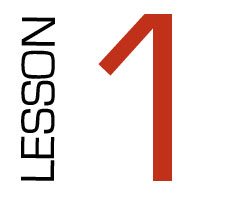 Word findLIVING BLUE“Without the blue bits – there are no green bits”LIVING BLUE ANSWER KEYLHATOCSYEYAHUNEQCDOOSUSTAINABLETSOPFQUKYDHABITATSXPJLXDAAWYEUZMOMQFPTUDRNMRDRIXBGBZQNXTOEXPMOCJMOYZCEEOXYRLVKJOCRTLEYNODOAYTISREVIDOIBEAA-HOXDXBAEGNOFMSJBGCGQHSBESCSQUTCYRPCNFOTPCNERAEKFARTPWGAHVSGEHYOERAAGCQBVSTZEENHCDTXGFGBFQHGIIARIVEEGDMKNNBYNCFPKSNCGLCLGZATAISQNZSATAEQZOAYAWRCDGZNUBIMNPIDSRYWYJIHNEJAMTCCSRAYBKTSKTNQEKQTIREPHLSRTTVLRREKBZOAKZBNRTBPBVHMPXWFRNKVYZMSESHEKZOLYCWYEJPFYRBMGDQEZVVNQUMSPECIESHABITATSRESERVECO-GOVERNANCEMARINEENDANGEREDKAITIAKITANGAPROTECTEDSUSTAINABLEBIODIVERSITYECOSYSTEM____________________SUSTAINABLE__________HABITATS_P____________________R________________E___O______C_______V_____T____O___YTISREVIDOIBEA_-___D___E________GCG____E__S________N_OT____R_E________A_VS_E___ER________T_EE___D__G________I_RI__E__M_N_______K_NC__C___A_A______A_AE__O____R_D_____I_NP__S_____I_N____T_CS__Y______N_E___I_E___S_______E____A_____T____________K_____E___________  _  _  _  _  _  _  _  M _  _  _  _  _  _  _  _  _  _  _  